Zapis v zvezke:KALITEV 1. HRANA ZA KALČEK SE NAHAJA  V KLIČNEM LISTU PRI DVOKALIČNICAH ali V MOČNATEM TELESU PRI ENOKALIČNICAH.2. POGOSTO JE V OBLIKI ŠKROBA, LAHKO TUDI OLJA.3. KALČEK ČAKA NA UGODNE RAZMERE ZA KALITEV. KAJ POTREBUJE ZA KALITEV?4. Prilepi delovni list o tvojem opazovanju kalitve semena in sklep!Za kalitev potrebuje seme: VODO, PRIMERNO TEMPERATURO, ZRAK in HRANO.Kje ima seme hrano? _______________________________________________KALIVOST JE SPOSOBNOST SEMENA, DA V UGODNIH RAZMERAH KALI in se razvije v mlado rastlino (kal ali kalica)5. Potek kalitve – osamosvojitev rastline fižol:1.  Seme vsrka vodo in sem. lupina poči.2. Najprej se pokaže koreničica, ki usmeri rast proti zemlji (težnost), korenina raste in se razvija.3. Stebelce se podaljša in potegne klična lista iz semenske lupine.4. Pokažejo se prvi listi, ki postanejo na svetlobi zeleni.5. Mlada rastlina črpa hrano iz kličnih listov (založne snovi). 6. Ko se razvijejo zeleni listi se rastlina osamosvoji, ker si sama proizvaja hrano.7. Izčrpani klični listi odpadejo. 6. Na skici označi: klična lista, prve zelene liste, koreničico, stebelce in semensko lupino!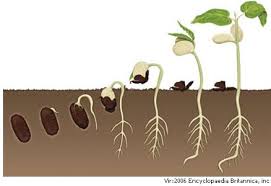 